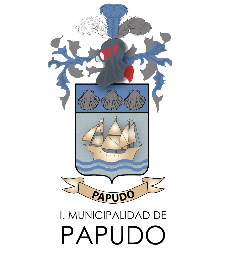 I. Identificación del Postulante                                                                  II. Antecedentes generalesDe manera breve indique:a) Nombre del proyectob) Rubroc) a quien va dirigido y cantidad de personas que se espera?d) Que hará con el financiamiento?III. Fundamentación (antecedentes y justificación)Explicar cómo y por qué el proyecto es la alternativa de solución más pertinente y viable técnica, social, ambiental y económicamentea) Justificación: ¿Por qué es importante para usted hacer el proyecto?b) Describir la situación actual y cómo se pretende que esta mejore una vez ejecutado el proyecto.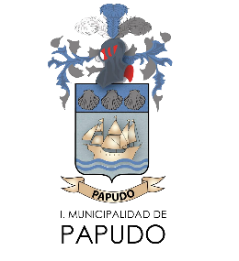 4. Objetivos del Proyecto 5. Descripción del Proyecto6. MERCADO 7. Beneficiarios del proyectoEs el grupo de personas a quienes está dirigido el proyecto (personas, familias, grupos sociales). Describir, en su caso, la localización geográfica de la población beneficiaria, actividad que desarrolla, condiciones socio-económicas etc.Señalar las actividades en orden cronológico (hasta 12 meses) según los objetivos y establecer fechas a cada una de ellas. El plan de trabajo debe presentar las etapas de realización y el encadenamiento de dichas etapas, es decir, la forma como éstas se sucede y coordinan.8. Resultados esperadosNombre:Rut:Dirección:Localidad:Fecha de Nacimiento:Correo Electrónico:Teléfono:Estado CivilObjetivo General:Describe el objetivo global al que el proyecto pretende contribuir en corto, mediano y largo plazo. Objetivo específico:Es el propósito concreto del proyecto, lo que se espera alcanzar para el o los beneficiarios directos al finalizar la ejecución del mismo. Pueden ser uno o más objetivos específicos.LOS OBJETIVOS DEBEN SER CLAROS, CONCISOS, PRECISOS, VIABLES Y PERTINENTESHacer un resumen del proyecto, es decir explicar en qué consistirá el proyecto. Una pregunta para responder podría ser: ¿Qué se quiere hacer?Explique los elementos de oferta y demanda que usted visualiza permiten  tomar la decisión de concretar el proyecto Oferta:Demanda:ObjetivosActividadesFechaSon los productos terminados que se obtienen al realizar el proyecto y conducen al cumplimiento de los objetivos específicos del mismo. Indicar el impacto sobre la población.